Petak, 3. 2. 2022.1. Hrvatski jezik 5. sumativno vrednovanje ( nakon učenja slova Ćć )2. sat Matematika Zamjena mjesta pribrojnika – vježbanje i ponavljanje UVODNI DIOZadatak za tebe:
Zbroji brojeve 3 i 6. Kako se zovu brojevi u zbrajanju? Zamijeni mjesta pribrojnicima. Izračunaj rezultat. Što primjećuješ?Danas ćemo ponavljati zamjenu mjesta pribrojnika.SREDIŠNJI DIO Riješi zadatke u radnoj bilježnici na 51. stranici.U matematičku bilježnicu prepiši ove zadatke, izračunaj, zamijeni mjesta pribrojnicima i ponovno izračunaj.
3 + 4 =   ______________2 + 5 =   ______________7 + 0 =   ______________3 + 1 =   ______________2 + 3 =   ______________ZAVRŠNI DIOOtvori poveznicu, vježbaj i zabavi se:
https://www.e-sfera.hr/dodatni-digitalni-sadrzaji/f08c798f-3dc0-487f-a965-1c508b0a7bf7/ (zabavni kutak) Domaća zadaća - Zbirka zadataka Moj sretni broj, str. 69, 3. sat Tjelesna i zdravstvena kultura https://vimeo.com/user20558744/review/637496819/bee3eedfa84. sat  Sat razrednika Moj radni dan i tjedan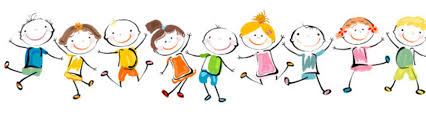 Uvodni dioZnaš li nabrojiti dane u tjednu? Nabroji ako znaš.Dani u tjednu: https://www.e-sfera.hr/dodatni-digitalni-sadrzaji/56315053-0b7c-4561-be21-a1123045d41e/.Dan i doba danahttps://www.e-sfera.hr/dodatni-digitalni-sadrzaji/d92e20a1-2735-4343-af09-764c52d97d00/Glavni dioKada počinje tvoj radni dan? Čime ga započinješ? U koje doba dana počinje? Opiši jedan svoj radni dan? Što sve radiš?  Koliko vremena dnevno provedeš u pisanju zadaće? Imaš li neku izvanškolsku aktivnost?Koliko vremena provedeš u slobodnoj igri? Koliko vremena provedeš u pomaganju roditeljima?Imaš li slobodnog vremena?  Dopuštaju li ti roditelji neograničeno igranje? Zašto ne? Što misliš, zašto je važno pravilno i dobro isplanirati jedan dan ili jedan tjedan? Kada će jedan dan i jedan tjedan biti uspješni?  